Продаётся коммерческое помещение “Офис” в г.Алушта.Общее описание.Адрес:  Алушта ул.Судакская №20.Помещение  располагается на 1-м этаже 6-ти этажного жилого дома,  в районе Судакского кольца. Тихий, спальный район Алушты.  От автовокзала  можно добраться любым транспортом. Рядом расположена  остановка, зубная поликлиника,  магазины, школа, детский сад, гаражи, оптовые склады.Техническое описание. Общая площадь: 201,0 м2,   Офисных кабинетов : 6 . Кабинет №1- 18,6 кв.м. Кабинет №2- 18,2 кв.м. Кабинет №3- 14,0 кв.м. Кабинет №4- 10,6 кв.м. Кабинет №5- 10,8 кв.м. Кабинет №6- 10,6 кв.м. Холл – 35,3 кв.м. Подсобные помещения- 10,1 кв.м.; 6,2 кв.м.; Кухня –8,9 кв.м. Коридор – 26,1 кв.м. Санузел – 8,6 кв.м.;Коммуникации: свет, вода, канализация, центральное отопление.Правоустанавливающий документ РФ: Договор купли продажи от 2008г. помещение имеет статус не жилого фонда.Выписка о государственной регистрации права собственности РФ.Кадастровый номер помещения: 90:15:010101:4858Рядом с домом развитая инфраструктура помещение подойдет под магазин, отделение банка, медицинский центр, офис. 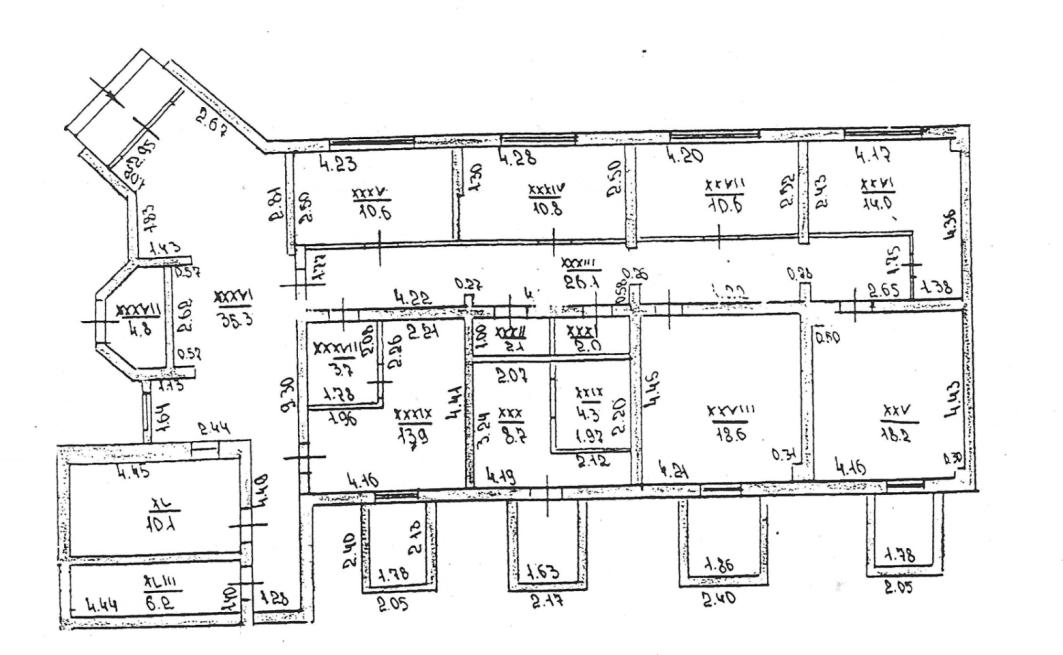 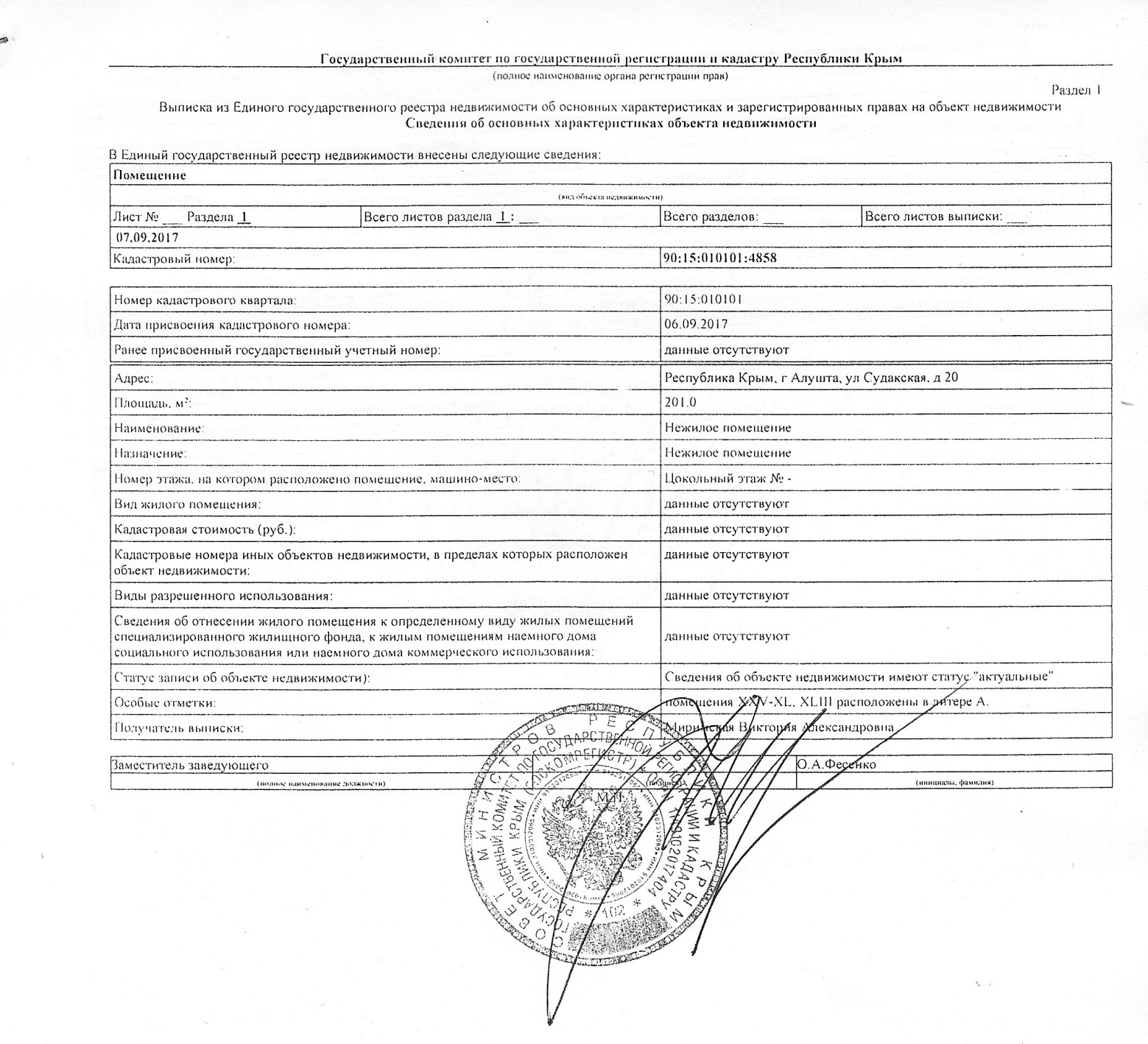 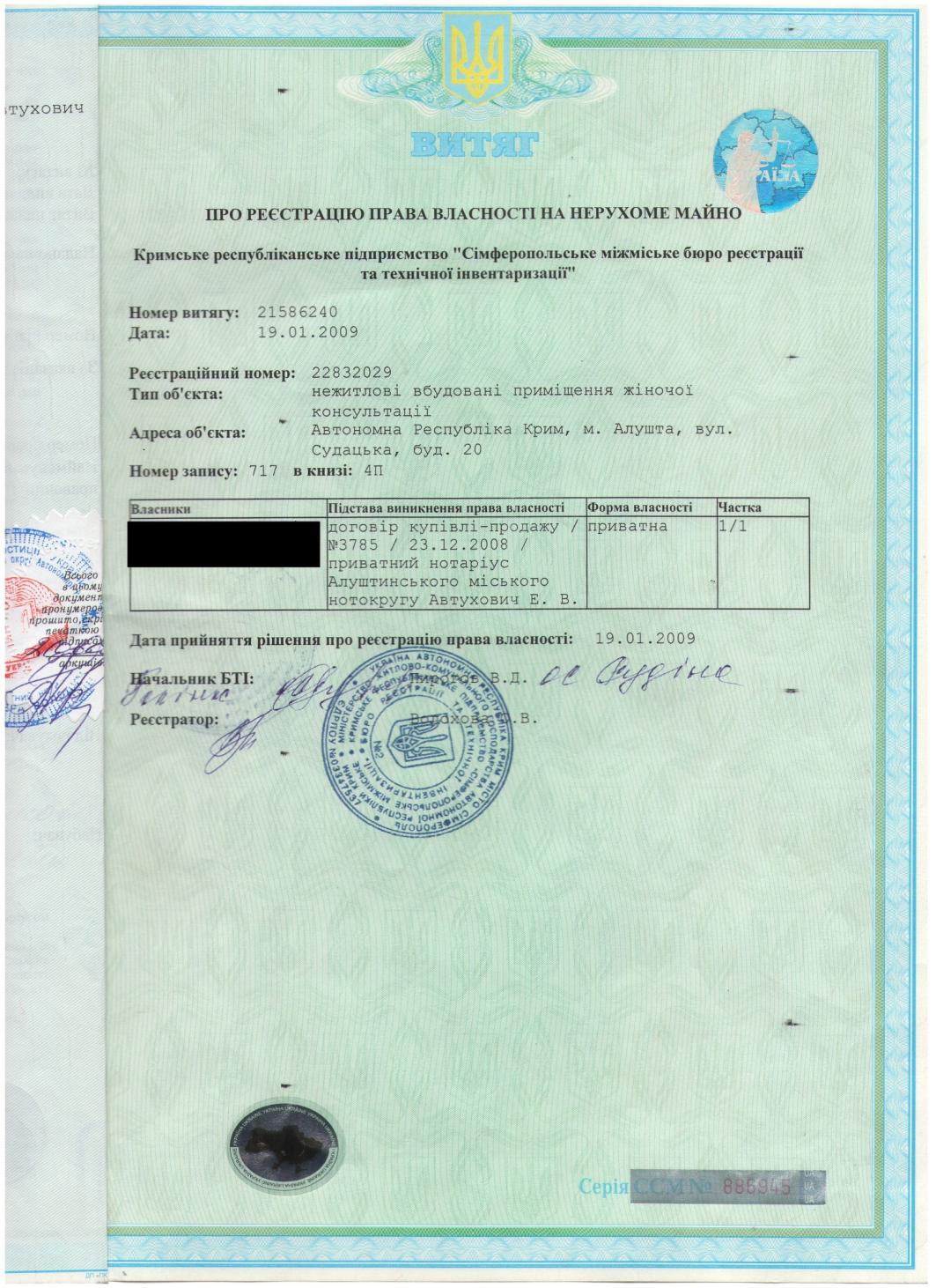 Офис общей площадью: 201,0 кв.м. г.Алушта ул.Судакская №20Офис общей площадью: 201,0 кв.м. г.Алушта ул.Судакская №20Офис общей площадью: 201,0 кв.м. г.Алушта ул.Судакская №20Офис общей площадью: 201,0 кв.м. г.Алушта ул.Судакская №20№Литерация Площадь кв.м.Наименование помещения1ХХХVI35,3коридор2XL10,1регистратура3XLIII6,2коридор4ХХХIX13,9кабинет5ХХХVIII3,7умывальник6ХХХII2,1склад7ХХХI2,0щитовая8ХХХ8,7щитовая9ХХIX4,3щитовая10ХХVIII18,6кабинет11XXV18,2кабинет12XXVI14,0кабинет13XXVII10,6кабинет14ХХХIV10,8кабинет15ХХХV10,6кабинет16ХХХIII26,1коридор17ХХХVII4,8мусорозборник